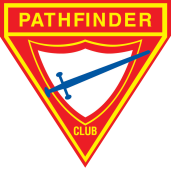 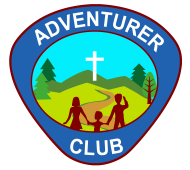 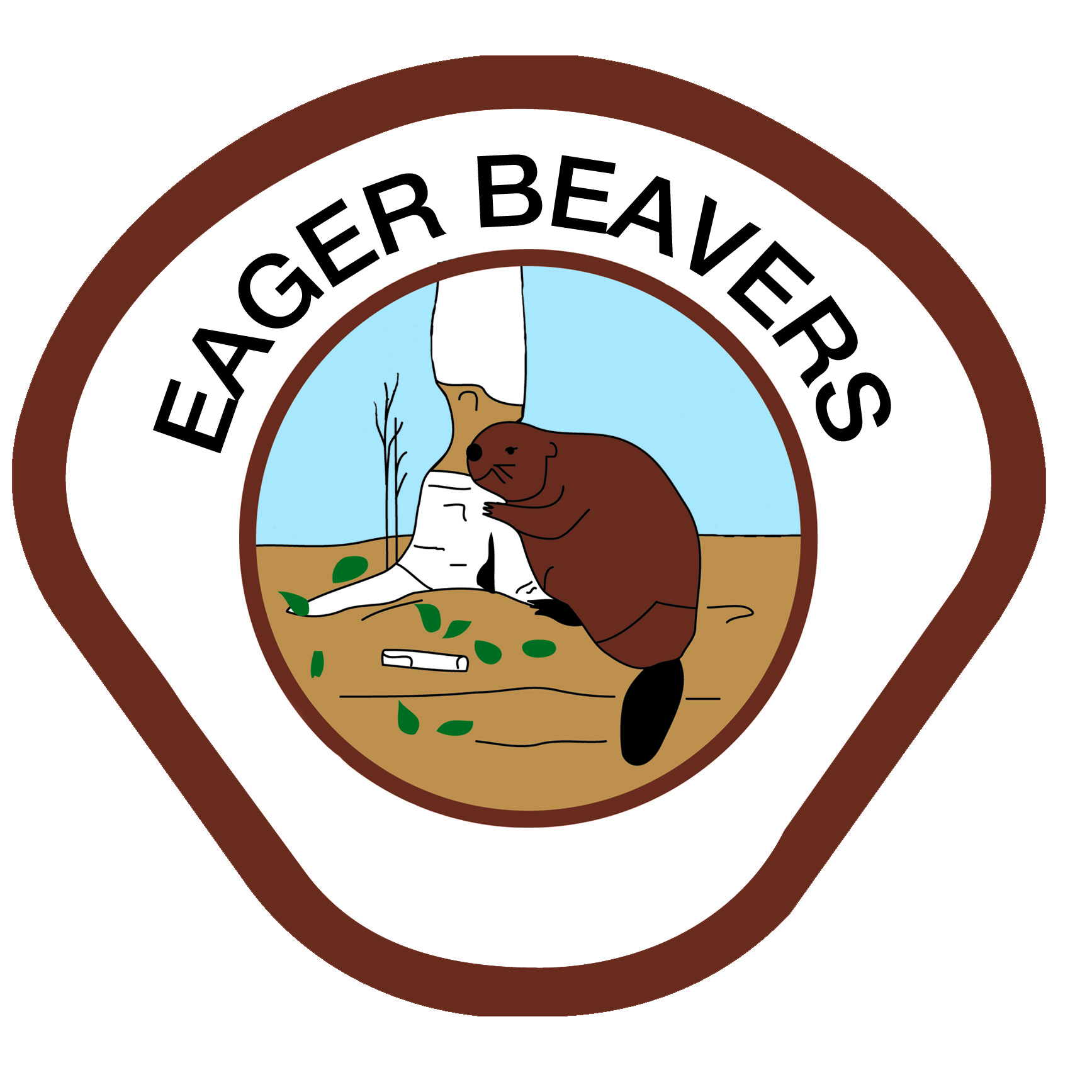 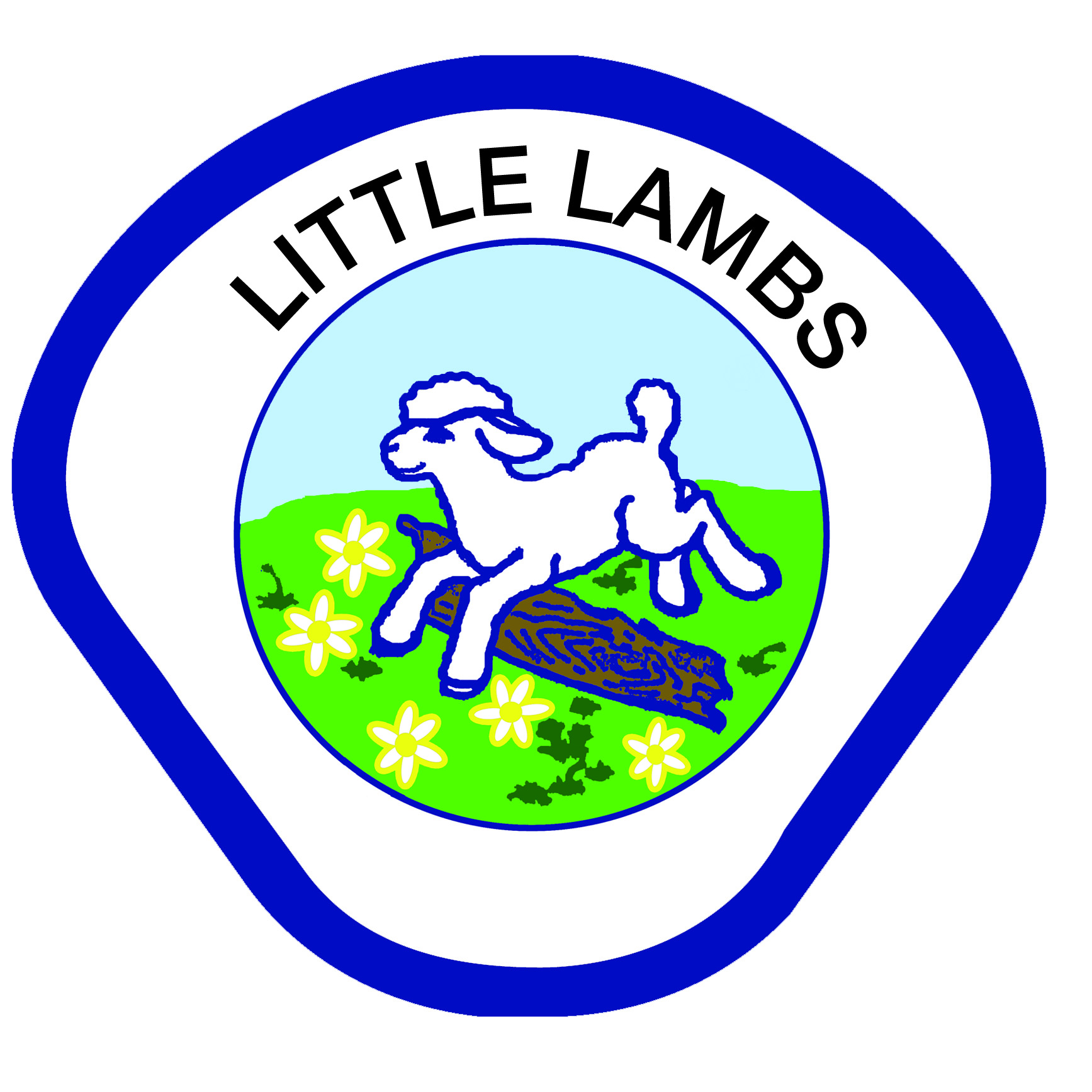 Assessment Day Information for Club LeadersOn Arrival of AssessorInform Assessor what arrangements are in place for the assessment. The assessors may suggest some adjustments to you arrangements. Director /Club Leader call the Club to OderPathfinders/Adventures Fall InDevotionThought for the day, five minutesPrayerAY Aim and MottoAdventurers: Law, pledge, Adventure songPathfinders:  Law, pledge, Pathfinders songAssessment address to PathfindersInspection	Uniform InspectionNeat / Tidiness Special Needs ChildrenBefore the start of the assessment inform the assessor about any special need children. 